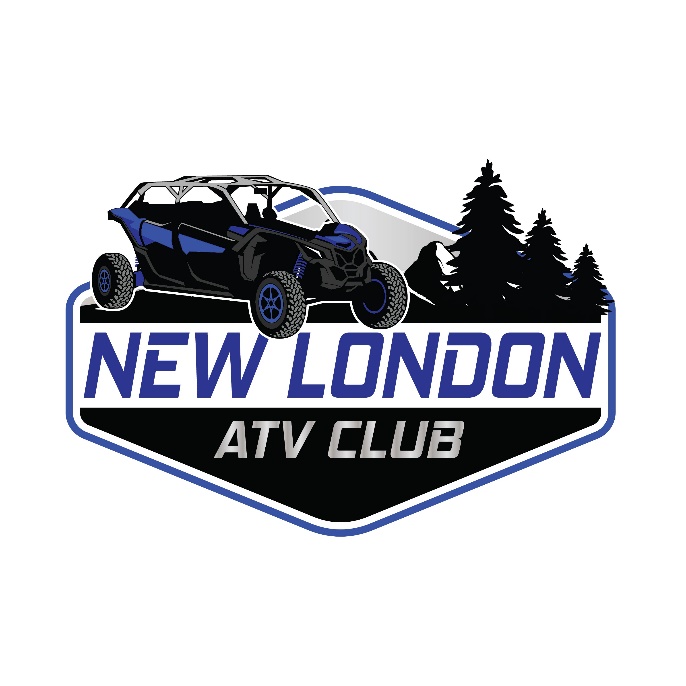 Business Name:_  _____________________________________________________________Address:_____________________________________________________________________Phone:_____________________________  Email:___________________________________Website:_____________________________________________________________________Facebook:____________________________________________________________________Sponsorship LevelsBronze $75-$150One line on the New London ATV Route MapLink to Facebook and/or website on NewLondonATVClub.com websiteSilver $151-$250One Logo Spot on the New London ATV Route MapLink to Facebook and/or website on NewLondonATVClub.com websiteGold $251+Double Logo Spot on the New London ATV Route MapLink to Facebook and/or website on NewLondonATVClub.comBusiness Logo included on the NewLondonATVClub.com websiteFull ability to share information and advertising to the New London ATV Club Facebook GroupLogo on banner that will be at all New London ATV Club events(Must be submitted by 5/15)Pay by cash or check make payable to the New London ATV Club